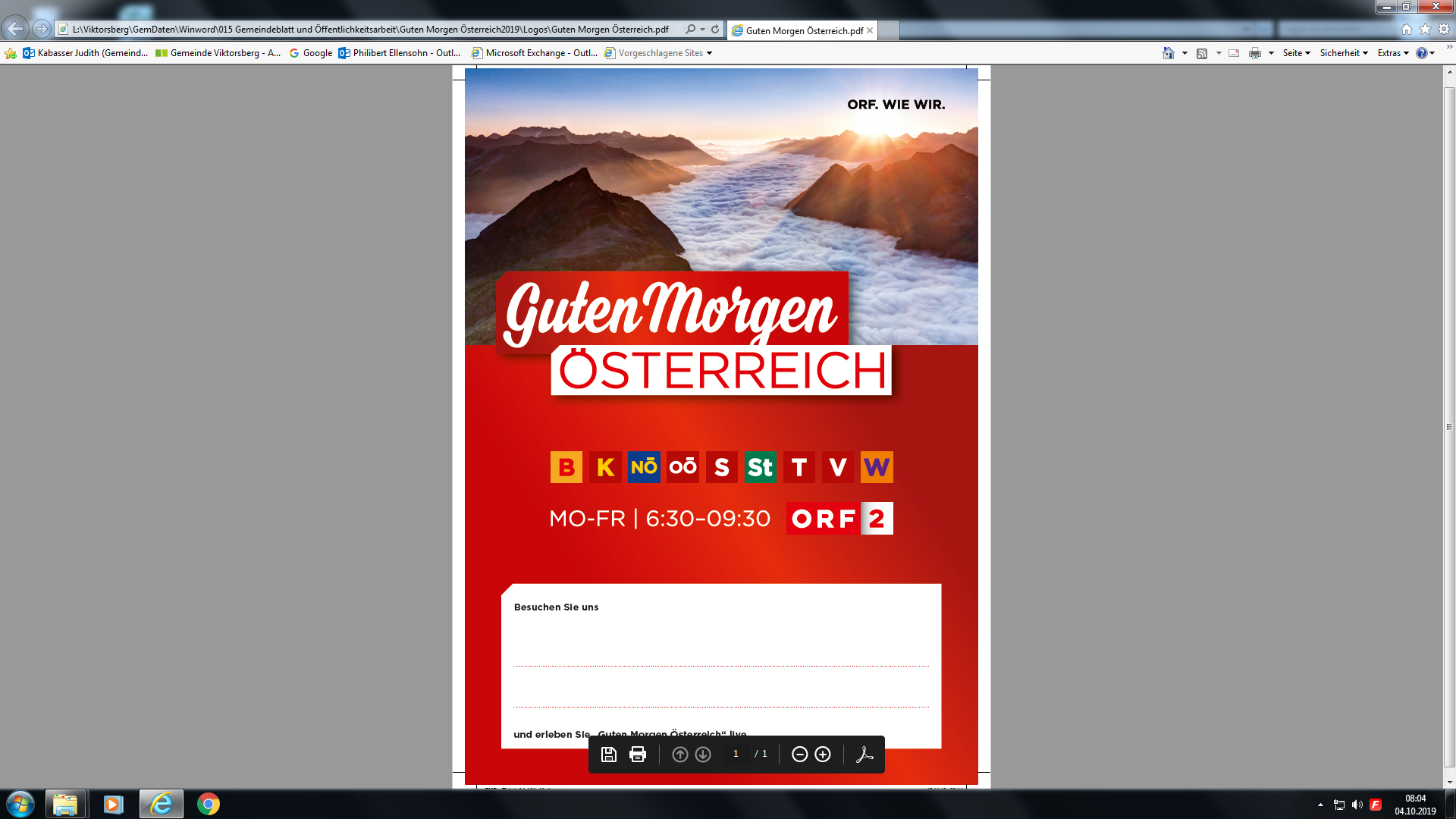 Besuchen sie uns am 25. Oktober auf dem Portaacker (neben der Kirche).Zum Frühstück gibt es Gipferl und Kaffee gratis.